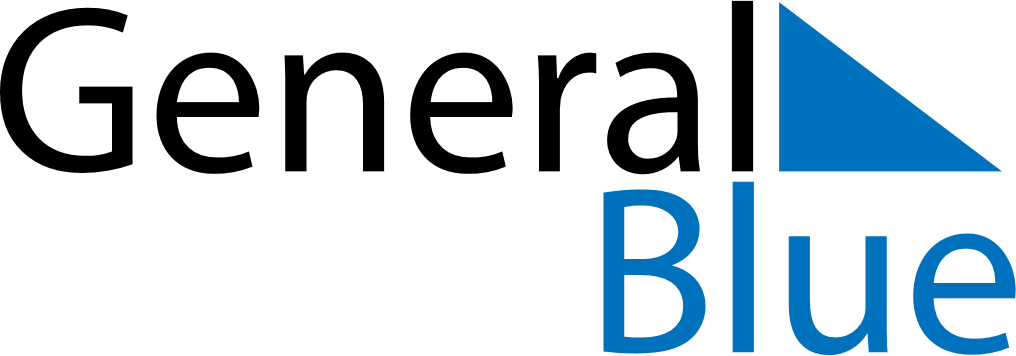 March 2021March 2021March 2021March 2021LesothoLesothoLesothoSundayMondayTuesdayWednesdayThursdayFridayFridaySaturday12345567891011121213Moshoeshoe Day1415161718191920212223242526262728293031